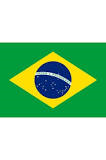 BRASILINstrucciones para tramite de visa.importante: Para servir como misionero en este país se requiere una Visa Religiosa, la cual puede obtener siguiendo estos sencillos pasos:Paso 1: Imprimir esta lista y repasarla constantemente para dar un seguimiento puntual a sus trámites.Paso 2: Tramitar tres actas de nacimiento (Una para el trámite de su Credencial de Elector [INE], otra para el trámite de su pasaporte y la tercera para ser apostillada).Paso 3: Obtener su credencial de elector (INE).Paso 4: Tramitar su pasaporte en la oficina de la Secretaría de Relaciones Exteriores más cercana a su domicilio. Para agendar una cita, deberá tener a la mano su CURP y llamar al número: 01 800 801 0773. El día de la cita deberá llevar original y copia de: Acta de Nacimiento  Credencial de Elector1 fotografía a color tamaño pasaporte sin lentesComprobante del pago por los años solicitadosCURPConfirmación de la cita recibida por correo electrónico.NOTA: Si ya cuenta con un pasaporte, deberá asegurarse de que éste permanezca vigente por lo menos 6 meses después de que termine su misión, de lo contrario, deberá agendar una cita para renovarlo. Esta es una norma internacional de viaje que debe seguirse al pie de la letra.Paso 5: Escanear y enviar por correo electrónico a los correos y visasmexico@churchofjesuscristh.org  la primera página de su pasaporte (donde aparece su foto y datos personales).Paso 6: Sacar 1 foto tipo Pasaporte con atuendo formal (diferente al que usó al tramitar su pasaporte), a color, sin brillo (MATE), de frente, sin lentes, sin aretes, orejas y frente descubiertas.  Esta foto deberá pegarla en el recuadro de la solicitudPaso 7: Preparar un Currículum Vitae con formación en la Iglesia. Deberá incluir las fechas de bautismo, confirmación, los llamamientos que ha tenido en la Iglesia, cursos de seminario terminados, etc., se debe firmar este documento.  Paso 8: Obtener Certificado de Graduación de Seminario y/o Instituto. En caso de no tener este documento, puede solicitar un certificado de logros.Paso 9: Tramitar la Certificación de los documentos ante un Notario en el Gobierno del Estado.  Deberá llevar los siguientes documentos en original y copia para su certificación:Currículum Vitae con formación en la Iglesia (Paso 8)Certificado de Graduación de Seminario y/o Instituto (Paso 9)Paso 10: Obtener una carta de antecedentes no penales simple. (Si vive en la ciudad de mexico o en el área metropolitana deberá tramitar una carta consular para poder tramitar la carta de antecedentes no penales en el consulado de Brasil en la ciudad de mexico, para el tramite requiere llevar su pasaporte.Paso 12: Aplicarse la vacuna de la fiebre amarilla. El Centro de Salud u Hospital de Salubridad deberá anotar en su Cartilla de Vacunación que se le aplicó. Deberá enviar al correo visasmexico@churchofjesuschrist.org  una foto o scan legible de ella.  De no tenerla no podrá viajar a Brasil Paso 13: Llenar la Solicitud de visa en Internet en el siguiente link: https://formulario-mre.serpro.gov.br/sci/pages/web/pacomPasesWebInicial.jsf;jsessionid=EugfCXn2UOd+M3BE41MTu0t+.sci1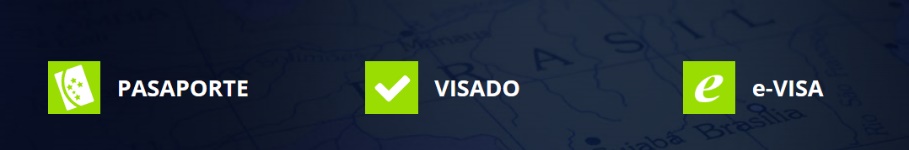 dar clic en la opción VISADO y después hasta abajo al centro dar clic en la opción EMPEZAR NUEVO REQUERIMIENTO. Cambiar el idioma a Español y llenar los datos que ahí van solicitando. Al terminar, Imprimir, pegar foto y firmar en el recuadro superior derecho. LA FIRMA DEBE SER LA MISMA CON LA QUE FIRMARON EL PASAPORTE. Al final de esta instrucción se muestra un ejemplo de cómo llenar esta solicitud. Adjunta va una hoja ejemplo como las que les debe salir.Paso 14: Envío de documentos a las Oficinas de Área. Deberá enviar los originales en Físico a: Rodrigo Hernandez AcostaLa Iglesia de Jesucristo de los Santos de los Últimos Días en MéxicoFuente de Pirámide # 1, piso 10Col. Lomas de Tecamachalco53950, Naucalpan Estado de MéxicoPor favor envíe los documentos por paquetería ESTAFETA y proporciónenos el código de rastreo por correo electrónico o mensaje de texto para dar seguimiento al envío.  Estos deben ser:Solicitud de Visa llenada, firmada y con foto pegadaPasaporte originalCurrículum Vitae CertificadoCertificado de Graduación de Seminario CertificadoActa de Nacimiento ApostilladaCarta de Antecedentes No Penales simplePaso 15: Información sobre su viaje al CCM (Boleto de Vuelo). 15 días antes de su fecha de salida, Usted recibirá su itinerario de vuelo en formato PDF para viajar al Centro de Capacitación Misional al correo misional (terminación @missionary.org).  Deberá imprimirlo y presentarlo en el aeropuerto, ya que éste es su boleto de avión.En caso de no recibir la información de su vuelo, favor de comunicarse a los teléfonos 04455-5068-1131 o al 0155 -5003-3497 donde la Hna. Maribel Soto Contreras podrá atenderle.Deberá presentarse con 3 horas de anticipación al aeropuerto seleccionado para documentar sus maletas y obtener los pases de abordar correspondientes.¡Estamos para servirle ¡Rodrigo Hernandez Acosta             Celular (044) 55 36660571             Oficna 50033476             rodrigoh@churchofjesuschrist.org